Фамилия _________________Имя _________________ Отчество_________________Дата рождения ______________  Возраст (полных лет): _____________  Инвалидность (группа и диагноз):  ________________________________________________  Место рождения (село, город, область): ____________________________________________Адрес (место жительства): индекс  ___________ город, область_________________________район, село ________________________________  улица  ________________________  дом ________   кв. ________Домашний тел.(сотовый)  ________________________  e-mail: ___________________  Место учёбы, работы (должность)_____________________________________________
_______________________________________________________________________________________Немного о себе (увлечения, жизненные достижения)___________________________________________________________________________________________________________________________________________________________________________________________________________________________________________________________________________________________________________________________________________________________________________________________________________________________________________________________________________________________________________________________________________________________________________________________________________________________________________________________________________________________________Что ожидаете от участия в конкурсе?_______________________________________________________________________________________________________________________________________________________________________________________Дата заполнения анкеты:  “___“ _______ 2016 г.                        ____________________подписьЗаполненную анкету и 2 личных фотографии - портрет и в полный рост (10х15 см., хорошего качества, без лишних объектов - посторонних лиц, головных уборов и т.д.) отправить (или передать) по адресу: ул. Радищева, 1, кабинет 115.Телефон:  8 (8422) 44-01-04                                                            e-mail: ulvoi@mail.ru Председатель оргкомитета конкурса – Калганова Е.Л.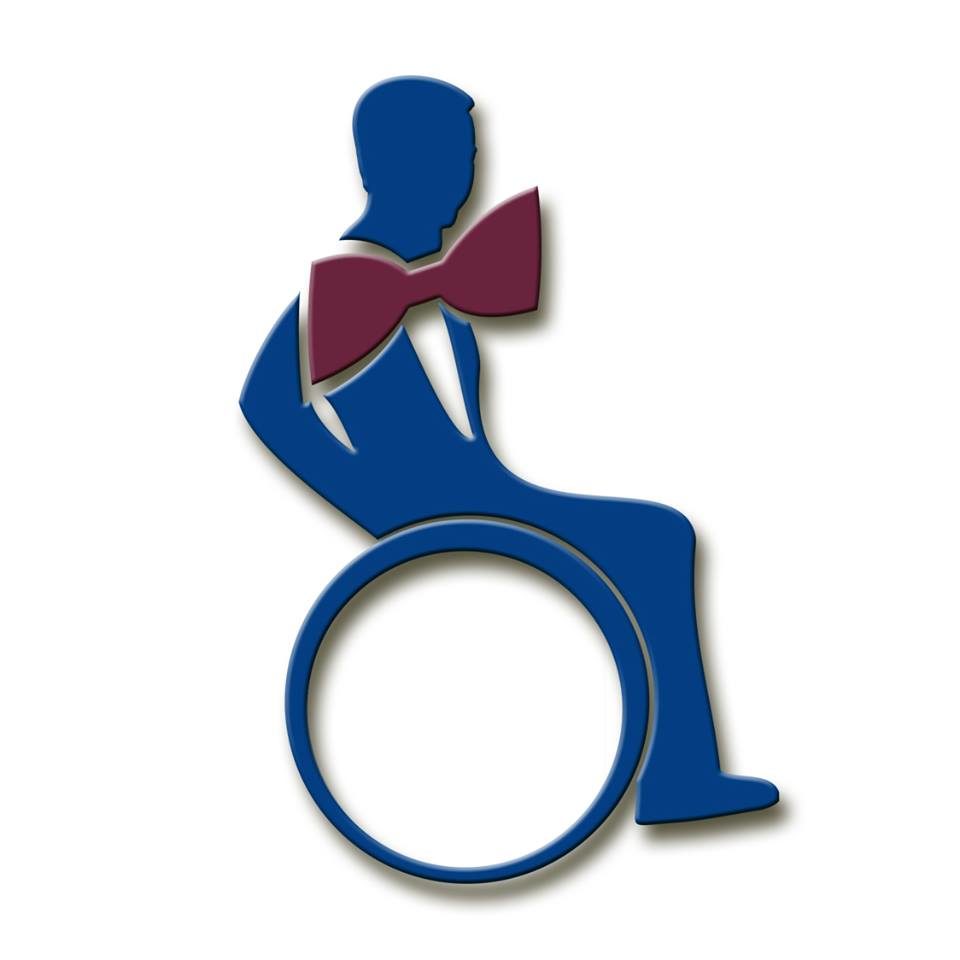 Анкетаучастника конкурса красотысреди девушек и мужчин 
с физическими ограничениями «Мисс, Миссис и Мистер - 2016»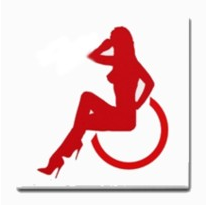 